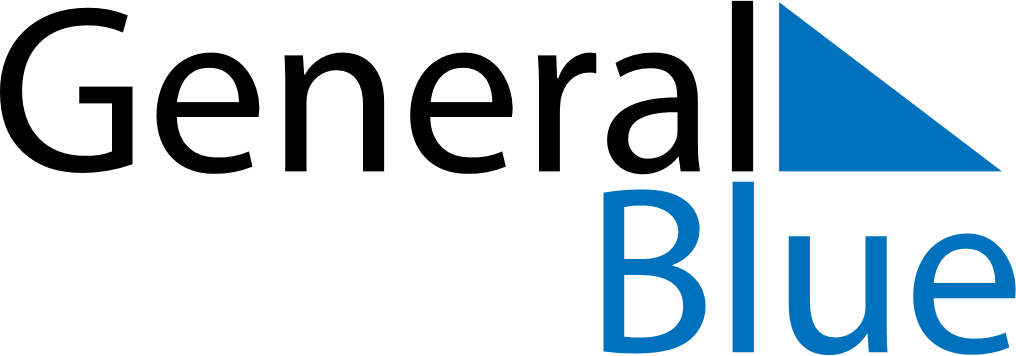 Cameroon 2021 HolidaysCameroon 2021 HolidaysDATENAME OF HOLIDAYJanuary 1, 2021FridayNew Year’s DayFebruary 11, 2021ThursdayYouth DayApril 2, 2021FridayGood FridayMay 1, 2021SaturdayLabour DayMay 13, 2021ThursdayEnd of Ramadan (Eid al-Fitr)May 13, 2021ThursdayAscension DayMay 20, 2021ThursdayNational DayJuly 20, 2021TuesdayFeast of the Sacrifice (Eid al-Adha)August 15, 2021SundayAssumptionDecember 25, 2021SaturdayChristmas Day